…………………………………..(miejscowość)             (data)……………………………………...........(imiona i nazwisko rodziców/opiekunów)……………………………………………                           (adres)……………………………………………Tel. ……………………………………....                                                                                          STAROSTA  JĘDRZEJOWSKI	Proszę o skierowanie ………..…………………………………..................urodzonej/go dnia………………..w………………………….zam.……………………………………………….....ze stopniem upośledzenia umysłowego: lekkim*, umiarkowanym*, znacznym*,                    do ..................................................................................……………………………………………           do kształcenia w zakresie: Szkoły Podstawowej*, Gimnazjum*, Szkoły Przysposabiającej     do Pracy*,  Zasadniczej Szkoły Zawodowej* ,  ........................................................................ .	W załączeniu orzeczeniu Nr ......................... z dnia ............................. wydane przez Poradnię Psychologiczno-Pedagogiczną w .......................................................                                                                                       ............................................................							      ............................................................                                                                                                                (podpis rodziców/opiekunów prawnych)____________________* właściwe podkreślić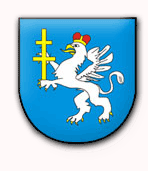 